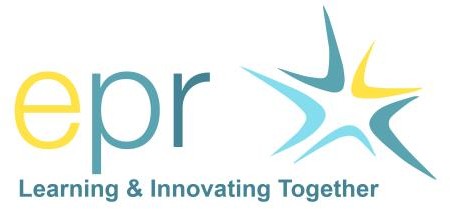 Applications with text that exceeds the character limit will not be considered. If you have ever worked in Belgium before or had a CIP contract, or if you do not have an EU nationality, please do not apply, as you would not be eligible.Do you have EU nationality?Have you ever worked in Belgium before?What is your motivation for this internship?  1000 characters (with spaces) maximum What qualifications, skills and experience do you have for this internship? 2000 characters (with spaces) maximum Where did you hear about this internship?When would you be available to start?